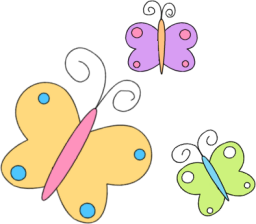 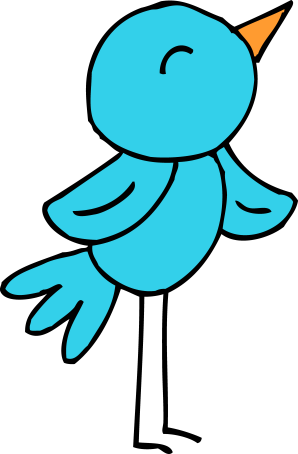 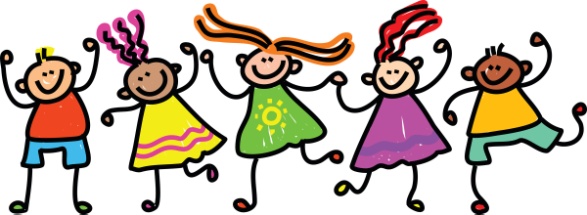 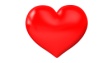 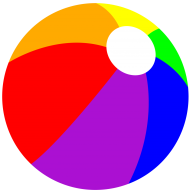 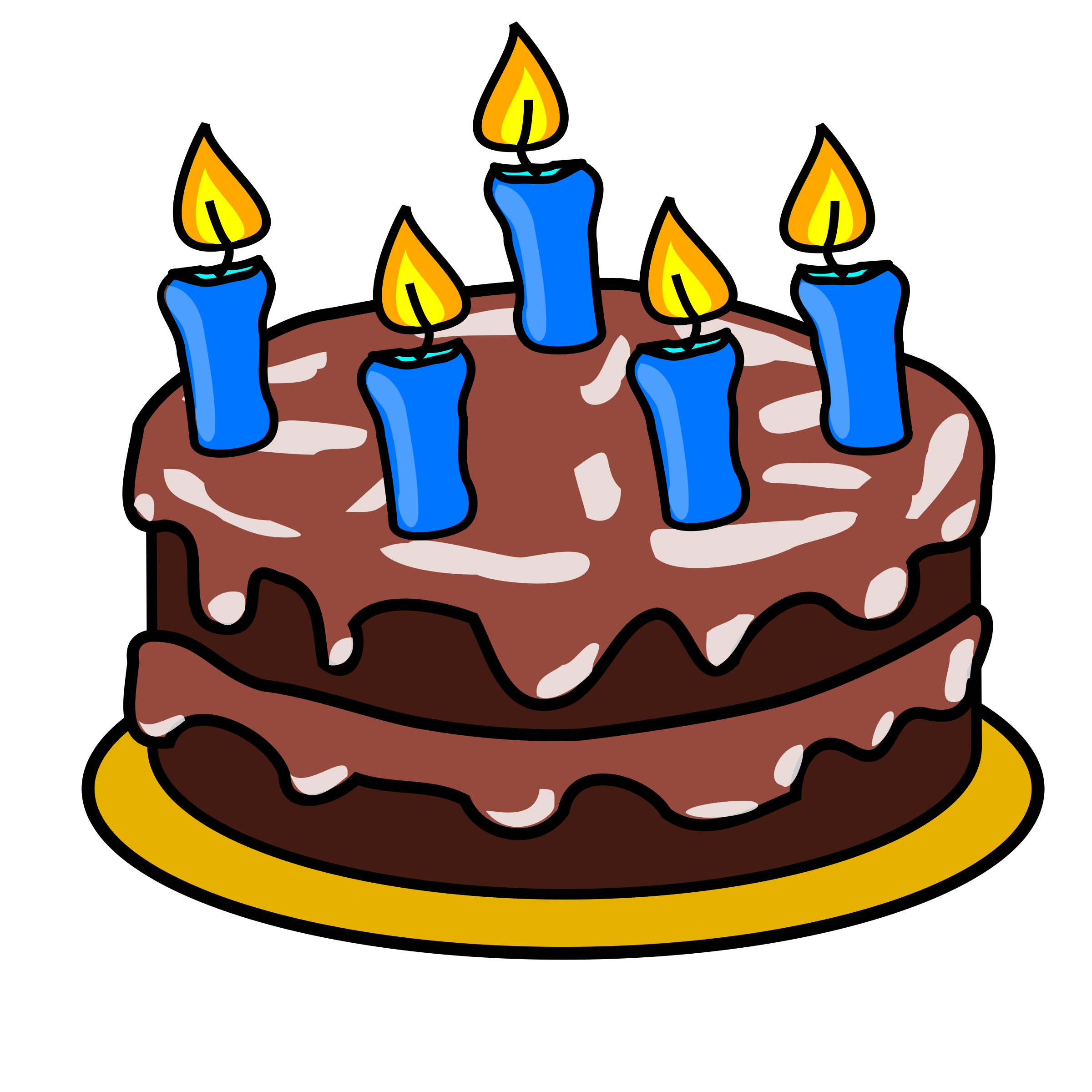 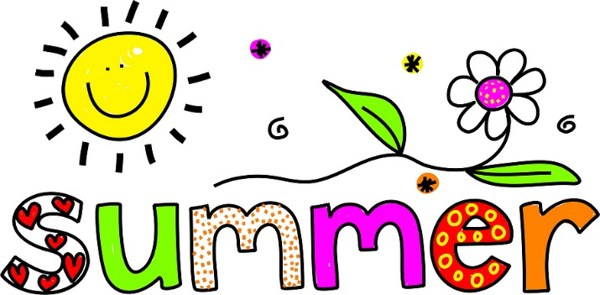 ReadingWritingWordMathScienceSSEnjoy reading 20 minutes a day!   Grab a journal and write about your summer adventures!  You finished spelling!!  Yeah!! Work on your summer packet!  Go outside and play! 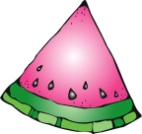 Learn something new about the world around you!   